WOOF WOOF Wolf In Design - wnętrza ubrane w designTylko przez 3 dni (od 2-4 października) w ścisłym centrum Warszawy , a dokładnie w nowoczesnym budynku biurowym Wolf Marszałkowska (Marszałkowska 89, róg Żurawia) zaprojektowanym przez APA Kuryłowicz & Associates, odbędzie się niezwykłe spotkanie Wolf In Design.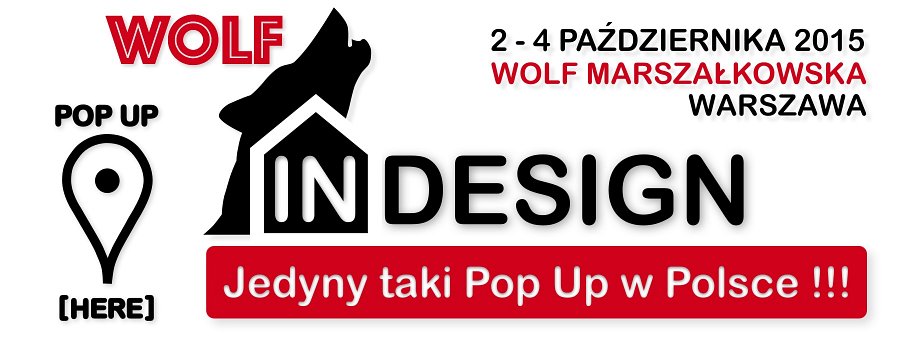 Całkowicie nowa formuła, która w niezwykłej symbiozie łączy biznes z designem. Powstaną tam tymczasowe wnętrza, kompletnie zaaranżowane, ubrane w wyselekcjonowane marki i polski design.Piątek, 2 października – kameralne spotkanie branżowe „Caffe Design” dla architektów, projektantów wnętrz, developerów, inwestorów, designerów oraz dla mediów, gdzie w kameralnej kawiarnianej atmosferze, przy lampce wina delektować się będą otaczającym designem, słuchać ciekawostek ze świata wnętrzarstwa, designu i biznesu.Dlaczego warto nas wtedy odwiedzić?Profesjonalna sesja networkingowa prowadzona przez Grzegorza Turniaka, ojca polskiego networkingu i niestrudzonego orędownika wartościowych idei jak mingling, zarządzanie talentami i karierą.Wykład o polskim designie prowadzony przez dr Krystynę Łuczak-Surówkę, historyka i krytyka designu. Wykładowca warszawskiej ASP oraz szkoły designu Educoncept.pl. Autorka publikacji o designie, kuratorka wystaw. Twórca akcji charytatywnej Design dla Zwierząt oraz założycielka www.designby.plPanel dyskusyjny o ruchu DIY prowadzony przez Majsterki, gwiazdy telewizji śniadaniowej. Dziewczyny pokazują, że dziś majsterkować może każdy, bez względu na wiek, płeć czy wykształcenie.Uwieńczeniem tego niezwykłego wieczoru będzie koncert Kamila Wasickiego, który w klimacie zespołu "123" raczył nas będzie swoją autorską poezją śpiewaną.Sobota, niedziela, 3-4 października – dni otwarte, ale nie dla wszystkich.Jeżeli nie szukasz nietuzinkowych rozwiązań wnętrzarskich, praktycznej prezentacji designu w kontekście wnętrza, to nie jest miejsce dla Ciebie.Nasi odwiedzający podobnie jak w salonach IKEA będą przechodzić przez przykładowe wnętrza, kompletnie zaaranżowane, ubrane w wyselekcjonowany design, sztukę użytkową i piękne przedmioty codziennego użytku. Zapraszamy tylko i wyłącznie osoby które marzą o zmianie wyglądu swojego domu, mieszkania czy apartamentu, chcą w naszych wnętrzach poczuć się jak w domu.Wolf In Design 2-4 października,WOLF MARSZAŁKOWSKA, ul. Marszałkowska 89 / róg Żurawia,Piątek, 2 października (spotkanie zamknięte „Caffe Design”): 15.30-22.00 Sobota, niedziela 3-4 października: 11.00-19.00Więcej info na stronie internetowej projektu: www.popuphere.pl oraz facebookowej stronie: www.facebook.com/popuphereplŁukasz Misiło Prive GroupT. 604 077 115E. hello@popuphere.plProjekt Pop Up [HERE] 